教程内容：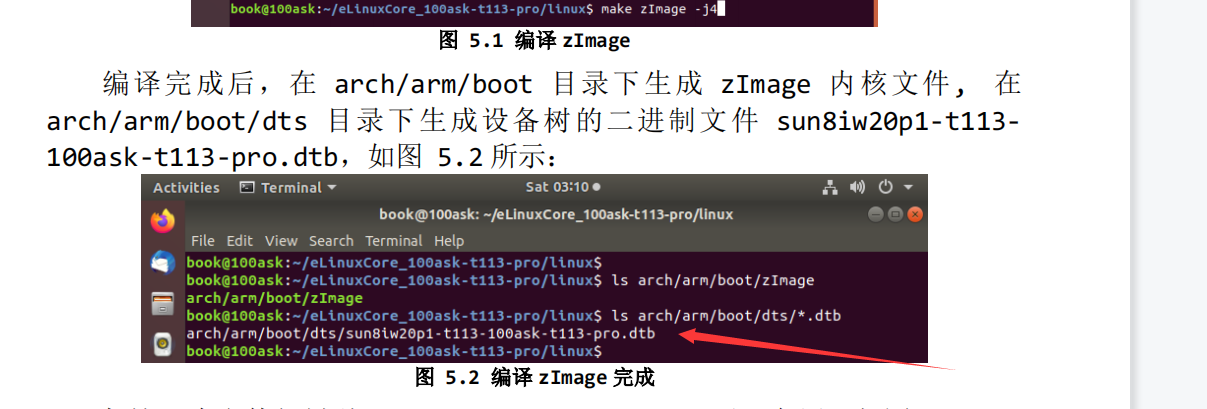 编译命令输出：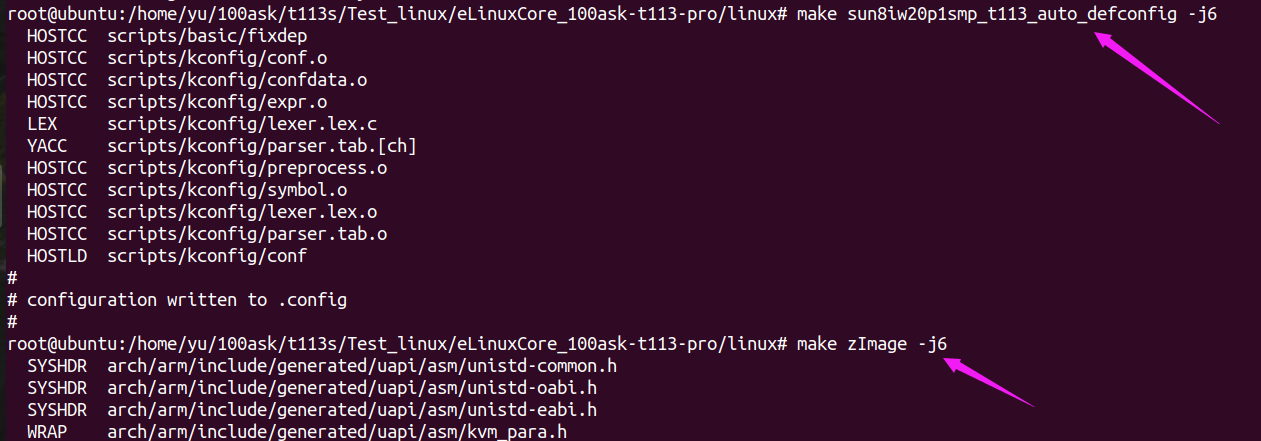 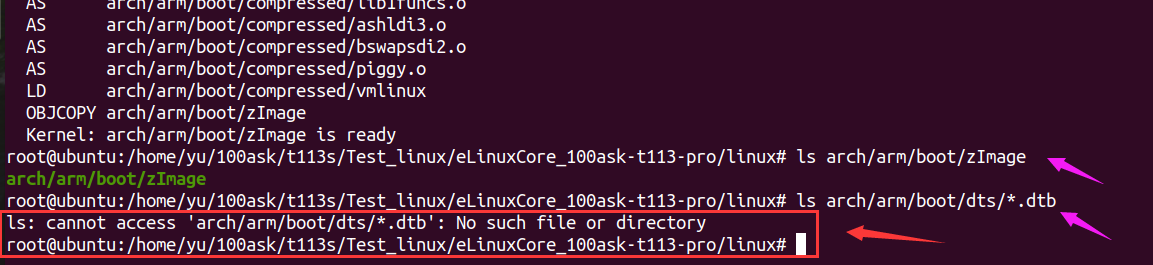 目录下没有生成设备树的二进制文件 sun8iw20p1-t113- 100ask-t113-pro.dtb是哪里的问题呢？